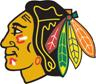 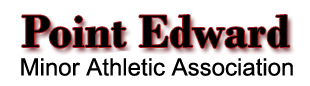 September 18, 2019Dear Sir/Madam,Re: ________________________________d.o.b._______________________________Our organization requires our Volunteer Coaches to have a Criminal Reference Check completed due to their direct contact with the players on their respective teams.  We require the Vulnerable Sector Check completed as well.  Thank you for your time and assistance in this matter, please do not hesitate to contact me with any questions or concerns.  Liz PagePEMAA President(519) 384-8794 – cell(519) 337-3883 ext 286